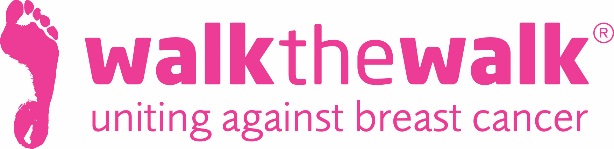 PRESS RELEASEA Tartan Triumph – The MoonWalk Scotland 2016! Thousands of Walkers of all ages swung their tartan as they walked through the streets of Edinburgh on Saturday night (11th June) at The MoonWalk Scotland, organised by breast cancer charity Walk the Walk.Wearing decorated bras adorned with all things Scottish – from Highland Coos to Thistles, Saltires to Scottish food, plus of course, lots and lots of tartan – walkers set off from Holyrood Park at Midnight to take on a quarter, half, full or double marathon, raising money and awareness for breast cancer. Before the first step had even been taken, more than £400,000 had been raised.These amazing people joined in a huge hooley led by rock Ceilidh band Bahookie. Women, men and children from the age of ten upwards showed off their fabulous Scottish costumes - knowing that most of the money raised by The MoonWalk Scotland stays in Scotland to help improve the lives of people with cancer. 

Legendary Scottish tartan rocker Alan Longmuir of the Bay City Rollers met a team of fans taking on The MoonWalk – the Boob City Strollers – and offered his support: “The MoonWalk is an amazing thing for people to do. I’ve lost a few very good friends to breast cancer myself and I want to wish good luck to everyone taking part.Nina Barough CBE, Founder and Chief Executive of Walk the Walk said: “It’s been a magnificent night!  We had lots of children taking part in the quarter marathon New Moon and it was great seeing the children getting their medals! All our walkers have done magnificent times and everyone came through smiling and enjoying the experience. We had more people taking part than last year and it’s very special to see people in Scotland uniting together to make a difference.” ENDSFor more information, or to arrange photos, contact:Sally Orr  at Walk the Walk Worldwide  07796 080675 sally@walkthewalk.org    Notes to editors:The MoonWalk Scotland 2016 Saturday 11th June, Holyrood Park, EdinburghThousands of women, men and children walked through the streets of Edinburgh at Midnight, with those aged 13 and over wearing Walk the Walk’s trademark brightly decorated bras.Four walking distances were available: New Moon (6.55 miles – minimum age 10 years old); Half Moon (13.1 miles) and Full Moon (26.2 miles) – both minimum age 13 years old; Over The Moon (52.4 miles – minimum age 18 years old) The MoonWalk Scotland has raised over £19 million to date, with most of the money raised staying in Scotland to help improve the lives of people with cancer.Walk the Walk has made grants in Scotland to Maggie’s Cancer Care Centres in Glasgow and Airdrie and is the principle funder of Maggie’s Forth Valley, which is due to open in Larbert later this year. Walk the Walk has also funded the renovation of Ward 6, a new theatre and renovation of the Mammography Unit at the Breast Cancer Institute at Edinburgh’s Western General Hospital  Walk the Walk is committed to providing funding to hospitals across Scotland and the UK to purchase Scalp Cooling systems, special machines which are helping many people undergoing chemotherapy to retain their hair. Walk the Walk has funded 54 Scalp Coolers in 24 Scottish hospitals  Walk the Walk Nina Barough CBE, Founder and Chief Executive, set up and leads the grant-making breast cancer charity Walk the Walk.Walk the Walk is passionate about encouraging women and men to become fitter and healthier and take control of their own wellbeing. The charity is celebrating its 20 years of Walking the Walk. In 1996, Nina woke up with the idea of Power Walking the New York City Marathon in a bra to raise money for research into breast cancer.  Nina was diagnosed with breast cancer herself shortly afterwards, which was the starting point for Walk the Walk and The MoonWalk. Walk The Walk also organises the following events:-  The MoonWalk Iceland (18th June 2016), The Arctic Marathon – a 26.2 mile backcountry skiing challenge in the far north of Lapland and The MoonWalk London (13th May 2017)  Additionally, Walk the Walk takes walkers to events including the Inca Trail Peru, Berlin Marathon, New York Marathon, Paris Marathon, Dublin Marathon and the Nijmegen Marches.For more information about Walk the Walk, go to www.walkthewalk.org   